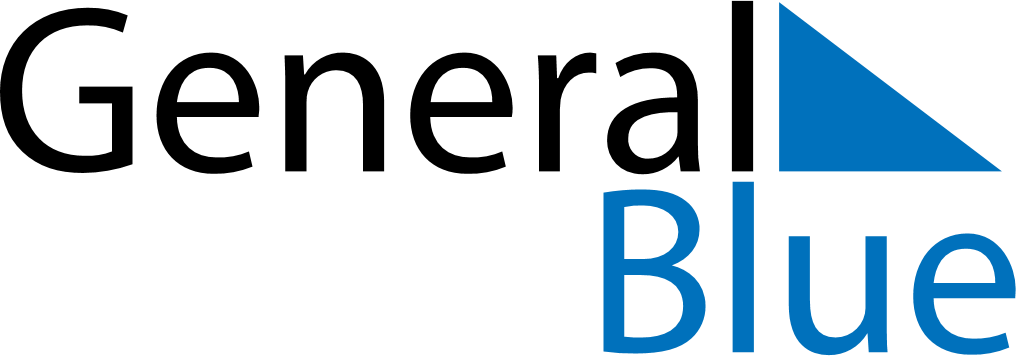 Venezuela 2029 HolidaysVenezuela 2029 HolidaysDATENAME OF HOLIDAYJanuary 1, 2029MondayNew Year’s DayJanuary 6, 2029SaturdayEpiphanyJanuary 15, 2029MondayTeacher’s DayFebruary 12, 2029MondayCarnivalFebruary 13, 2029TuesdayShrove TuesdayMarch 19, 2029MondaySaint JosephMarch 26, 2029MondayHoly WeekMarch 29, 2029ThursdayMaundy ThursdayMarch 30, 2029FridayGood FridayApril 1, 2029SundayEaster SundayApril 19, 2029ThursdayDeclaration of IndependenceMay 1, 2029TuesdayLabour DayJune 24, 2029SundayBattle of CaraboboJuly 5, 2029ThursdayIndependence DayJuly 24, 2029TuesdayBirthday of Simón BolívarAugust 3, 2029FridayFlag DaySeptember 11, 2029TuesdayOur Lady of CoromotoOctober 12, 2029FridayDay of Indigenous ResistanceNovember 1, 2029ThursdayAll Saints’ DayNovember 2, 2029FridayAll Souls’ DayDecember 8, 2029SaturdayImmaculate ConceptionDecember 10, 2029MondayVenezuelan Air Force DayDecember 24, 2029MondayChristmas EveDecember 25, 2029TuesdayChristmas DayDecember 31, 2029MondayNew Year’s Eve